.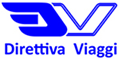 								            Alla  C.A. - Dirigente ScolasticoOGGETTO: RICHIESTA INSERIMENTO TRA I FORNITORI La Direttiva Viaggi srl, Tour Operator presente su MEPA,  specializzato da oltre 25 anni nell’organizzazione di viaggi d’istruzione, stage linguistici e PON  in Italia e all’estero; chiede di essere inserito nel vostro registro fornitori per la fornitura dei viaggi d’istruzione per l’anno scolastico 2023-2024Latina, 13 Settembre 2023Distinti SalutiL’ Amministratore 										Dott. Stefano Roccato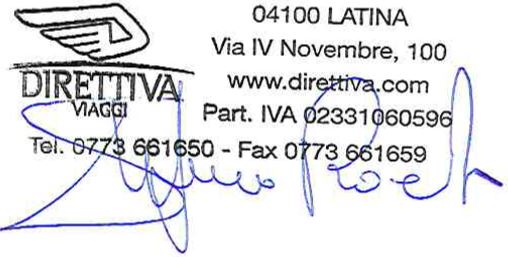 DIRETTIVA VIAGGI E’ UN TOUR OPERATOR ASSOCIATO FIAVET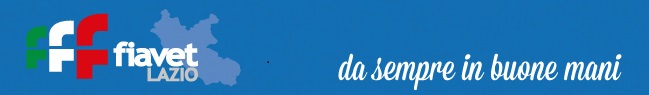 